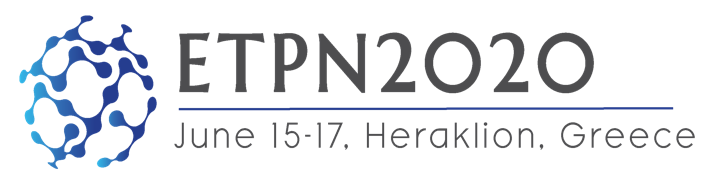 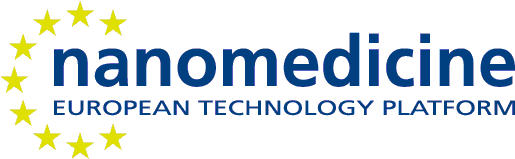 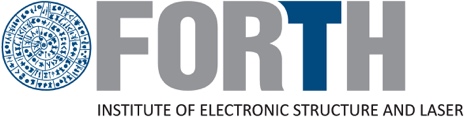 Abstract template to present your work at ETPN2020IMPORTANT: please submit abstract (.pdf only) by sending it to: abstract@etpn2020.euFor any complementary info, see the ETPN2020 abstract guidelines.Deadline for abstract submission: April 17thWould you like to submit an abstract for: an Pitch me up session! a posterAuthor name(s)* :      Position / Job:      	Organization / company**:      
City (Country):      Email contact address :      Abstract title:(max. 250 characters incl. spaces)Abstract body:(max. 2500 characters incl. spaces) Your abstract may additionally contain one important figure and references. Use the space below if you want to include one figure.(INSERT FIGURE)
Fig. 1 Figure Caption  	AcknowledgementsAcknowledgement text. References:[1] 	“Article Title”, Authors, Name of Journal Vol. Number, page (year).[2]	Authors, Title of Book, Publisher, City (Year).[3]	Authors, Conference, Dates, City, Country, Page (Year).*if several authors, please write in bold the name of the person who will present the poster / presentation at ETPN2020**of the person who will present the poster / presentation at ETPN2020